Join us for lunch onSunday 28th July at 1.00pmin the Good Shepherd Hall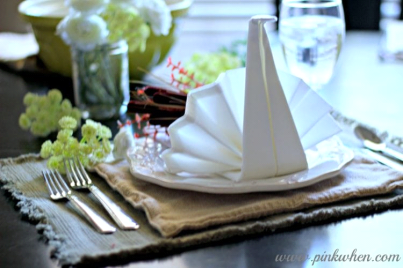 Places are limited so please RSVP to:-Janet Jarrett (01932 347954) or the Parish Office (mornings)Transport can be provided if neededPlease notify us of any dietary requirementsThere is no set charge but a donation towards costs would be gratefully received.  Thank you.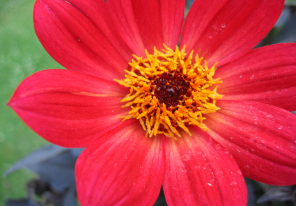 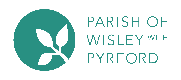 